Струков Александр Николаевич (1928 – 2009 гг)Родился 9 декабря 1928 гола в д. Конлрашино Омской области Знаменского района.В 1947 году был призван в ряды Советской Армии и до 1951 года в составе 153 с.п воевал с бандформированиями в Литовской ССР.  Был приравнен к участникам Великой Отечественной войны. В мирное время работал в сельском хозяйстве. Имеет награды. Орден Отечественной Войны, медаль Жукова, юбилейные медали, Ветеран войны и труда.Умер в 2009 году.Правнук Петров Сергей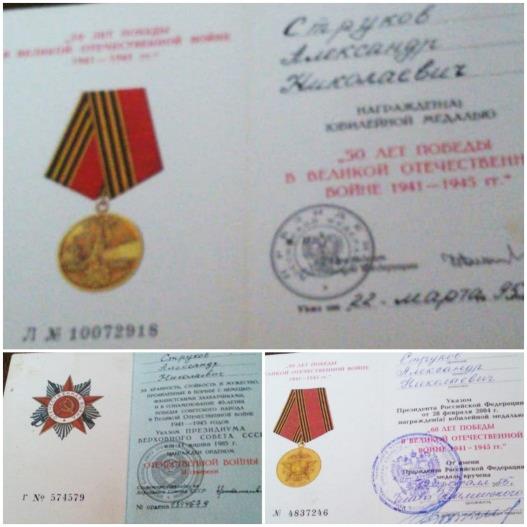 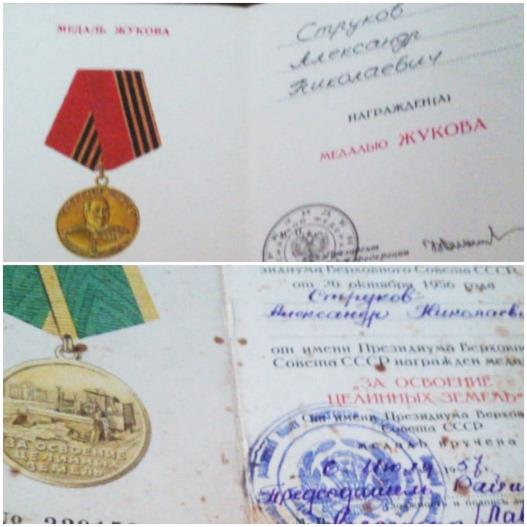 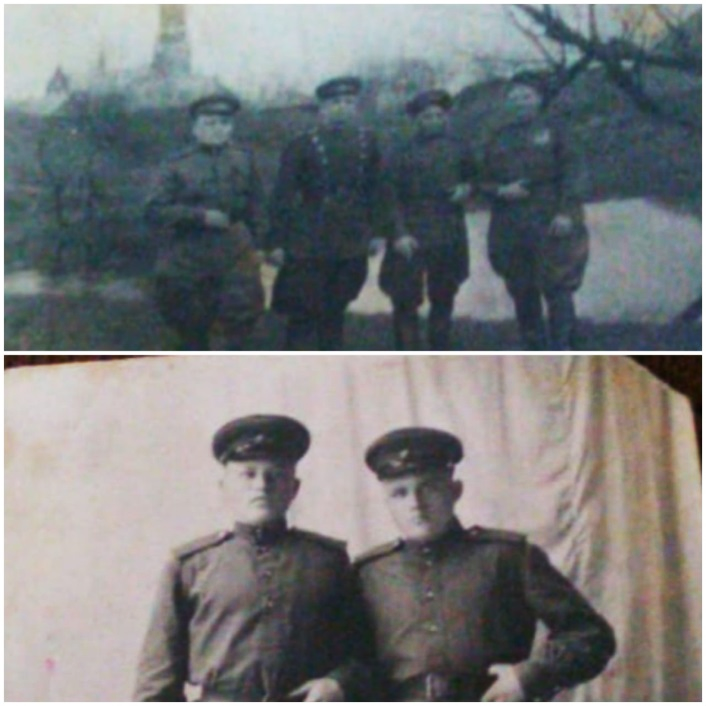 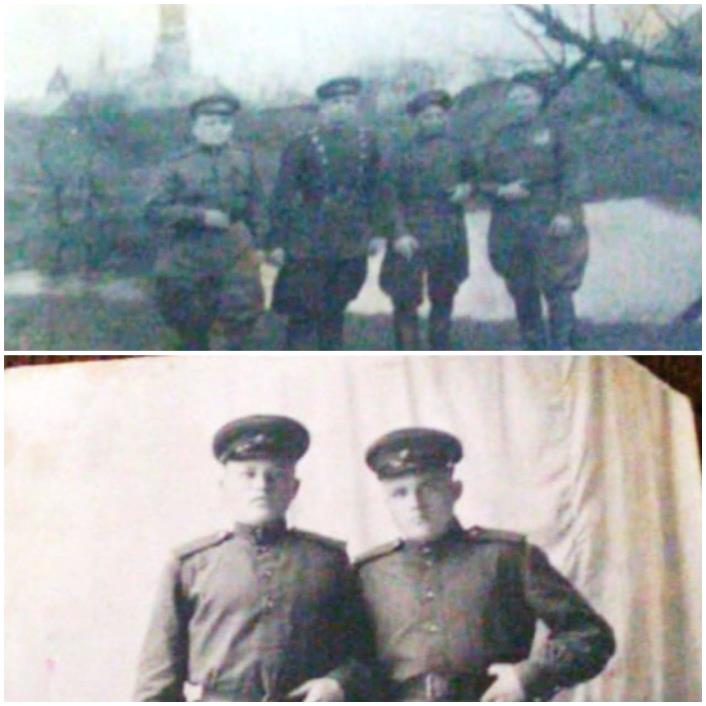 